FUSE Devo: Week 6“Paul’s challenge to pray!” Ephesians 6:18-20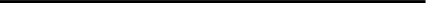 (Backstory: Ephesians is a letter from Paul to the Ephesian church, calling them to action even though he is currently in prison! In this short passage he asks them to pray for their people, and also to pray that he would speak boldly for God, even thought that is exactly what got him thrown in jail!)“And pray in the Spirit on all occasions with all kinds of prayers and requests. With this in mind, be alert and always keep on praying for all the Lord’s people. Pray also for me, that whenever I speak, words may be given me so that I will fearlessly make known the mystery of the gospel, for which I am an ambassador in chains. Pray that I may declare it fearlessly, as I should.”Rebuild the story!What did Paul ask the people to pray for?What makes you scared to tell people about Jesus?Ask someone (either a parent or friend) to pray for you! Ask them to help you be bold to share what Jesus did and how he has helped you!Pray together!Tell the kids Jesus loves them, and that he wants to be their Lord and savior. He wants them to talk to him through prayer and follow him by asking him to be the boss of their lives! If you need help with this, ask one of the staff.